Консультация длявоспитателей «ФГОС ДО»ФГОС ДО-это совокупность обязательных требований к структуре Программы и ее объему, условиям реализации и результатам освоения Программы.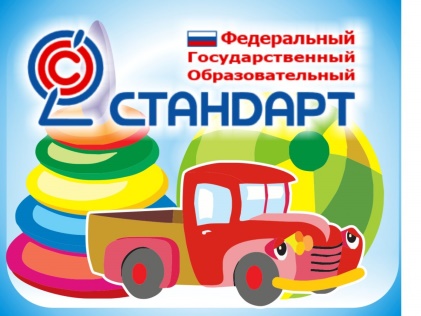 ФГОС ДО используется для оценки образовательной деятельности организации, формирования содержания подготовки педагогических работников, а также проведения их аттестации.ФГОС ДО обязателен к применению организациями, осуществляющими образовательную деятельность, реализующими образовательную программу дошкольного образования, а также может использоваться родителями (законными представителями) при получении детьми дошкольного образования в форме семейного образования.Требования к Программе ФГОС ДО. Определены требования к структуре, содержанию и объему Программы.Так, определено, что Программа разрабатывается и утверждается Организацией самостоятельно. Организация сама определяет продолжительность пребывания детей, режим работы, предельную наполняемость групп.В разных группах могут реализовываться различные Программы с разной продолжительностью пребывания детей в течение суток, в том числе групп кратковременного пребывания детей, групп полного и продлённого дня, групп круглосуточного пребывания, групп детей разного возраста от двух месяцев до восьми лет, в том числе разновозрастных групп.Программа должна учитывать возрастные и индивидуальные особенности детей. Её содержание должно обеспечивать развитие личности, мотивации и способностей детей в различных видах деятельности и охватывать следующие направления развития и образования детей (образовательные области) :- социально-коммуникативное развитие;- познавательное развитие;- речевое развитие;- художественно-эстетическое развитие;- физическое развитие.Программа должна состоять из обязательной части и части, формируемой участниками образовательных отношений (педагогами и родителями (законными представителями). Рекомендуемое соотношение соответственно: 60% и 40%.Обязательная часть может разрабатываться самостоятельно или используется примерная программа.Формируемая часть Программы может быть разработана самостоятельно или использованы программы, рекомендованные методическими разработками.При ее разработке должны быть учтены образовательные потребности, интересы и мотивы детей, членов их семей и педагогов.Если планируется освоение Программы детьми с ограниченными возможностями здоровья, то в неё должно быть включено содержание коррекционной работы и/или инклюзивного образования.Требования к условиям реализации Программы:Требования ФГОС ДО к условиям реализации Программы исходят из того, что эти условия должны обеспечивать полноценное развитие личности детей в сферах социально-коммуникативного, познавательного, речевого, художественно-эстетического и физического развития личности детей на фоне их эмоционального благополучия и положительного отношения к миру, к себе и к другим людям.Исходя из этого, сформулированы требования к развивающей предметно-пространственной среде, психолого-педагогическим, кадровым, материально-техническим условиям реализации программы дошкольного образования.Важным критерием оценки деятельности дошкольной организации является созданная предметно-пространственная развивающая среда.Часть образовательной среды, представленная специально организованным пространством (помещениями, участком, прилегающей территорией и т. п., материалами, оборудованием и инвентарем для развития детей дошкольного возраста в соответствии с особенностями каждого возрастного этапа, охраны и укрепления их здоровья, учёта особенностей и коррекции недостатков их развития.Требования к развивающей предметно-пространственной среде:насыщенность -соответствие среды возрастным возможностям детей и содержанию Программы. Наличие средств обучения (в том числе технических)разнообразие материалов для всех видов активности воспитанников, экспериментирование с доступными детям материалами (в том числе с песком и водой)Трансформируемость - возможность изменений предметно-пространственной среды в зависимости от образовательной ситуации.Доступность - свободный доступ всех (и с ОВЗ) воспитанников к играм, игрушкам, материаламБезопасность - соответствие всех элементов среды требованиям надёжности и качестваПолифункциональность - возможность разнообразного использования различных составляющих среды, пригодных для использования в разных видах детской активности.Вариативность среды предполагает:наличие различных пространств (для игры, конструирования, уединения и пр.)разнообразных материалов, игр, игрушек и оборудованияпериодическую сменяемость и появление новых предметовСреди требований к психолого-педагогическим условиям такие, как требования уважения к человеческому достоинству детей, использования в образовательной деятельности форм и методов работы с детьми, соответствующих их возрастным и индивидуальным особенностям, построение образовательной деятельности на основе взаимодействия взрослых с детьми, поддержка инициативы и самостоятельности детей, защита детей от всех форм физического и психического насилия, поддержка родителей (законных представителей) в воспитании детей, охране и укреплении их здоровья, вовлечение семей непосредственно в образовательную деятельность.Психологическая диагностика развития детей (выявление и изучение индивидуально-психологических особенностей детей) должна проводиться квалифицированными специалистами (педагоги-психологи, психологи) и только с согласия их родителей (законных представителей) .Для получения без дискриминации качественного образования детьми с ограниченными возможностями здоровья должны быть созданы необходимые условия для диагностики и коррекции нарушений развития и социальной адаптации, оказания ранней коррекционной помощи.Для коррекционной работы с детьми с ограниченными возможностями здоровья, осваивающими Программу совместно с другими детьми в группах комбинированной направленности, должны создаваться условия в соответствии с перечнем и планом реализации индивидуально ориентированных коррекционных мероприятий, обеспечивающих удовлетворение особых образовательных потребностей детей с ограниченными возможностями здоровья.При создании условий для работы с детьми-инвалидами, осваивающими Программу, должна учитываться индивидуальная программа реабилитации ребенка - инвалида.Максимально допустимый объем образовательной нагрузки должен соответствовать санитарно-эпидемиологическим правилам и нормативам СанПиН 2013.Требования к развивающей предметно-пространственной среде исходят из того, что она должна обеспечивать реализацию различных образовательных программ, в т. ч. и при организации инклюзивного образования, с учетом национально-культурных, климатических условий и возрастных особенностей детей.Развивающая предметно-пространственная среда должна быть содержательно-насыщенной, трансформируемой, полифункциональной, вариативной, доступной и безопасной.Требования к кадровому составу (руководящим, педагогическим, административно-хозяйственными работниками, учебно-вспомогательному персоналу) — прежде всего, соответствовать действующим квалификационным характеристикам, а к педагогическим работникам, реализующим Программу, еще и обладать основными компетенциями, необходимыми для обеспечения развития детей.В реализации Программы могут также участвовать научные и иные работники Организации. Для каждой группы детей с ограниченными возможностями здоровья могут быть привлечены дополнительные педагогические работники, имеющие соответствующую квалификацию.Требования к материально-техническим условиям – оборудование, оснащение (предметы, оснащенность помещений, учебно-методический комплект должны отвечать требованиям СанПин, правилами пожарной безопасности, требованиям к средствам обучения и воспитания, к материально-техническому обеспечению Программы.Требования к финансовым условиям реализации основной образовательной программы дошкольного образования заключаются в том, что финансовое обеспечение государственных, муниципальных и частных организаций должно обеспечивать возможность выполнения требований ФГОС ДО как в обязательной части Программы, так и в части, формируемой участниками образовательного процесса.Требования к результатам освоения ПрограммыТребования ФГОС ДО к результатам освоения Программы представлены в виде целевых ориентиров (возможных достижений ребёнка) дошкольного образования:целевые ориентиры образования в младенческом и раннем возрасте;целевые ориентиры на этапе завершения дошкольного образования:- проявляет инициативность и самостоятельность- уверен в своих силах, открыт внешнему миру, положительно относится к себе и к другим- обладает развитым воображением- достаточно хорошо владеет устной речью, складываются предпосылки грамотности- проявляет творческие способности- развита крупная и мелкая моторика- способен к волевым усилиям в разных видах деятельности- проявляет любознательность, склонен наблюдать, экспериментировать.Целевые ориентиры Программы выступают основаниями преемственности дошкольного и начального общего образования.При соблюдении требований к условиям реализации Программы целевые ориентиры предполагают формирование у детей дошкольного возраста предпосылок к учебной деятельности на этапе завершения ими дошкольного образования.В то же время целевые ориентиры не предусматривают требования от ребёнка дошкольного возраста конкретных образовательных достижений, не подлежат непосредственной оценке, в том числе в виде педагогической диагностики (мониторинга).Освоение Программы не сопровождается проведением промежуточных аттестаций и итоговой аттестацией воспитанников.Целевые ориентиры не могут являться основанием для принятия управленческого решения при аттестации педагогических кадров; при оценке качества образования; итогового, и промежуточного уровня развития детей, в том числе в рамках мониторинга, при оценке выполнения муниципального (государственного) задания посредством их включения в показатели качества выполнения задания; при распределении стимулирующего фонда оплаты труда работников Организации.Ст.воспитатель:  Жевлоченко Е.В